Podsumowanie działalności w 2011 rokuCentrum im. prof. Bronisława GeremkaCentrum im prof. Bronisława Geremka w 2011 r. prowadziło działalność w 3 obszarach tematycznych: promocja dorobku i osoby Bronisława Geremka, polityka zagraniczna oraz edukacja. W mijającym roku fundacja kontynuowała programy uruchomione w 2010 roku – działalność wydawniczą (przygotowanie zbioru tekstów Bronisława Geremka na temat Europy), cykl debat przygotowujących polską prezydencję w Radzie Unii Europejskiej, międzynarodowe konferencje polityki zagranicznej dedykowane pamięci Bronisława Geremka, warsztaty historii współczesnej dla młodzieży oraz seminaria w czytelni fundacji dla środowiska akademickiego. Fundacja uruchomiła również nowe projekty – cykl otwartych debat na temat praw człowieka, cykl debat dotyczących przyszłości Europy, program współpracy polsko-litewskiej, stypendia im. Bronisława Geremka dla studentów kierunków humanistycznych oraz ogólnopolski program edukacyjny dla młodzieży i nauczycieli „Polska w XX wieku”.PROMOCJA DOROBKU I OSOBY BRONISŁAWA GEREMKA- Archiwum, CzytelniaSeminaria w czytelniW czytelni fundacji w 2011 roku zapoczątkowany został cykl seminariów pod wspólnym tytułem „Człowiek Wykluczenia”.  W tej serii odbyły się dwa spotkania w siedzibie fundacji.Wykład inauguracyjny wygłosił 1 marca br. prof. Henryk Samsonowicz. - Dla prof. Bronisława Geremka punktem wyjścia było spostrzeżenie, że ukształtowanej strukturze klasowej towarzyszy istnienie obszarów marginalnych, swoistego no man’s land, na który przejściowo lub na stałe migrują wychodźcy z różnych klas społecznych.11 maja prof. Magdalena Środa kontynuowała temat wykluczenia odwołując się do etycznego wymiaru problematyki. W wykładzie „Postawy wobec obcych” zauważyła m.in. że -problem obcości jest rewersem problemu naszej własnej tożsamości.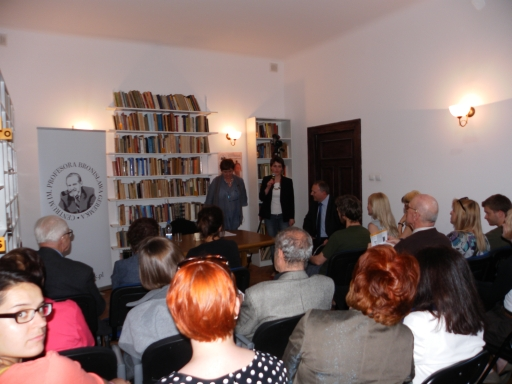 Oba wykłady zostały zarejestrowane przez Fundację Wspomagania Wsi i są dostępne w bibliotece multimedialnej na stronie internetowej fundacji.W 2011 roku zostały spisane i wydane w formie broszury wykłady zakończonego cyklu seminariów „Polska, czyli prowincja?”. Broszury są dostępne w czytelni, a także są dystrybuowane wśród partnerów fundacji.Zasoby archiwum fundacjiW czytelni fundacji można korzystać ze skatalogowanych i udostępnionych zbiorów archiwum prof. Geremka. Znajdują się tutaj zarówno zbiory biblioteczne profesora, jak i jego odręczne teksty, notatki, zdjęcia, korespondencja oraz nagrania audio i wideo. Czytelnia jest dostępna w dni robocze w godzinach pracy fundacji. W 2011 roku kontynuowano prace porządkowe w archiwum. Z zasobu bibliotecznego skatalogowano dotychczas blisko 3000 książek. Katalog jest udostępniony na miejscu w czytelni oraz w internecie pod adresem katalog.geremek.pl. Do spisu można również dotrzeć poprzez Mazowiecki System informacji Bibliotecznej, grupujący wszystkie zbiory bibliotek województwa mazowieckiego oraz poprzez Cyfrowe Mazowsze - Mazowiecki System Informacji Regionalnej.Z zasobów prywatnych materiałów Profesora wyodrębniono ze względu na rodzaj i ogólną tematykę 45 pudeł archiwalnych (wyodrębniając m.in. tematy: teksty prof. Geremka, teksty innych autorów, materiały i artykuły badawcze, „Solidarność”, artykuły prasowe, konferencje, działalność naukowa, Unia Wolności, Parlament Europejski, materiały biograficzne, korespondencja oficjalna, korespondencja nieoficjalna). Materiały są następnie grupowane i katalogowane wedle bardziej szczegółowych kategorii. W ten sposób opisana dokumentacja zajmuje obecnie 190 teczek.Uporządkowane zostały również takie materiały jak: fiszki, zdjęcia, dyplomy i nagrody. W ostatnim czasie Partia Demokratyczna przekazała fotografie dokumentujące działalność Bronisława Geremka w Unii Wolności.W mijającym roku 13 osób korzystało ze zbiorów fundacji, przede wszystkim w celach naukowych. Tematy badawcze to m.in. : konflikt w Kosowie, zagadnienie prowincjonalizmu, działalność polityczna Bronisława Geremka w Unii Wolności, działalność jako ministra spraw zagranicznych.Współpraca instytucjonalnaCentrum im. prof. Bronisława Geremka bierze udział w programie Senatu RP „Archiwa Przełomu”, którego celem jest cyfryzacja  dokumentacji mającej związek z polską transformacją 1989-1991 r. Będący w zasobach fundacji zbiór dokumentów Unii Wolności został skatalogowany i uszeregowany zgodnie z założeniami programu. Spis pełnej dokumentacji przekazanej przez instytucje i osoby prywatne do „Archiwów Przełomu” zostanie udostępniony na dedykowanej stronie internetowej do końca pierwszego kwartału 2012.W ramach programu „Archiwa Przełomu” należąca do fundacji dokumentacja maszynowa oraz materiały na nośnikach magnetycznych zostaną przeniesiona na nośniki cyfrowe. Ponadto, Centrum im. prof. Bronisława Geremka w ramach działalności archiwalno-bibliotecznej nawiązało kontakt z następującymi instytucjami: Europejskie Centrum Solidarności, Wszechnica.org.pl, Instytut Historii PAN, Archiwum Polskiego Radia SA, Tygodnik Powszechny, Biblioteka Instytutu Francuskiego, Instytut Informacji Naukowej i Studiów Bibliologicznych Uniwersytetu Warszawskiego.W mijającym roku pracę przy zbiorach fundacji wsparły dwie praktykantki Uniwersytetu Warszawskiego oraz wolontariusze.Projekty wydawniczeWspólnie z wydawnictwem UNIVERSITAS oraz przy finansowym wsparciu College of Europe przygotowujemy obecnie publikację wyboru tekstów Bronisława Geremka na temat Europy.  Tom zatytułowany „Nasza Europa” ukaże się w połowie 2012 roku. Wybór tekstów poprzedzony został gruntowną kwerendą w zbiorach fundacji, bibliotekach i zasobach internetowych. Wstęp do książki przygotowuje Aleksander Smolar.W 2011 roku fundacja przygotowała wydanie pierwszej publikacji z serii Biblioteka im. Bronisława Geremka. W 2012 roku ukaże się tom zbierający teksty węgierskiego intelektualisty Istvána Bibó. Fundacja Geremka wsparła wydaną przez Agorę w listopadzie br.  książkę Václava Havla „Siła bezsilnych i inne eseje”. Tom zawiera obszerny wybór publicystyki wybitnego czeskiego intelektualisty, pisarza, polityka. 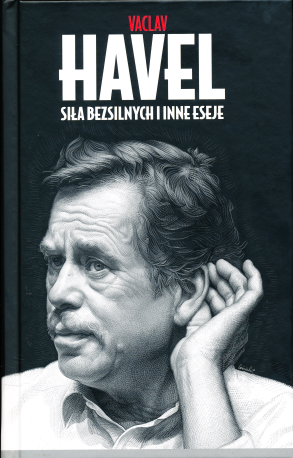 Fundacja dofinansowała również publikację  książki Łukasza Adamskiego pt. „Nacjonalista postępowy”, która jest biografią Mychajła Hruszewskiego, ukraińskiego historyka, lidera ukraińskiego ruchu narodowego i pierwszego przywódcy niepodległej Ukrainy. Publikacja została przygotowana w Instytucie Historii PAN pod kierownictwem prof. Jerzego Borejszy. Autor książki był uczniem prof. Geremka. Jego praca polegająca na badania procesów narodowotwórczych w Europie Środkowo-Wschodniej, pamięci historycznej Ukraińców i Białorusinów, a także idei federalizmu europejskiego została zainspirowana przez patrona fundacji.Pozostałe działania związane z upamiętnianiem dorobku prof. GeremkaBiuletyn Elektroniczny (Newsletter). W grudniu 2011 Fundacja rozpoczła publikację biuletynu, który przesyłany jest do osób zainteresowanych jej działalnością. W biuletynie można znaleźć informacje na temat zbliżających się wydarzeń takich jak: konferencje, debaty oraz odnośniki do informacji zarchiwizowanych i nagrań ze spotkań. Newsletter, oprócz funkcji informacyjnej, został wzbogacony o swoistą platformę popularyzującą osobę i myśl prof. Bronisława Geremka. Zawiera ona wypowiedzi publiczne lub fragmenty tekstu patrona oraz zgodną z datą wydania numeru biuletynu informację z „Kalendarium życia prof. Bronisława Geremka”,  ilustrującą jego działalność publiczną w danym dniu.Przedstawicielka Fundacji Geremka uczestniczyła w uroczystości inauguracji katedry Bronisława Geremka ufundowanej przez instytucje europejskie w College of Europe w Natolinie. Warszawa, 13 kwietnia 2011.6 czerwca 2011 roku, w 2 rocznicę powstania Fundacji, odbył się uroczysty wieczór poświęcony Bronisławowi Geremkowi, w którym uczestniczyli partnerzy i przyjaciele fundacji. Warszawa.Przedstawiciel fundacji uczestniczył w uroczystości wręczenia nagrody Wspólnoty Demokracji im. Bronisława Geremka. Tegorocznym laureatem została białoruska opozycja, w imieniu której nagrodę odebrał pisarz i działacz społeczny Uładzimir Nieklajeu. Wilno, 1 lipca 2011.8 października 2011 r. w siedzibie fundacji została odsłonięta rzeźba-portret Bronisława Geremka, którą podarował absolwent warszawskiej ASP, Tomasz Górnicki.POLITYKA ZAGRANICZNACykl „Nowa Dekada, Nowa Europa”. W 2010 roku fundacja organizowała serię debat zatytułowaną „Nowa Dekada, Nowa Europa”. Cykl przygotowujący polską prezydencję w Radzie Unii Europejskiej, prowadzony był wspólnie z Fundacją Friedricha Eberta i Ośrodkiem Kultury Francuskiej i Studiów Frankofońskich w Polsce. Na początku roku 2011 zakończyliśmy serię spotkaniem: „Budżet Unii Europejskiej w dobie kryzysu”. Wykład wprowadzający wygłosił komisarz ds. budżetu i programowania finansowego Janusz Lewandowski, w dyskusji uczestniczyli Alain Lamassoure, Dietmar Nietan i Danuta Hübner. 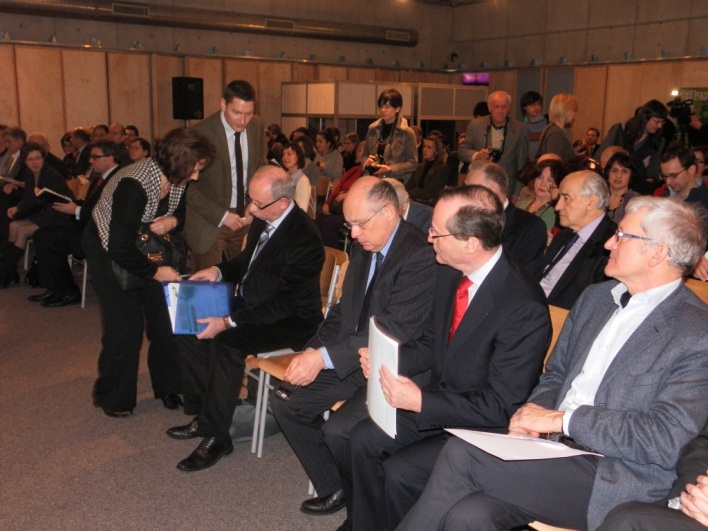 2) Debata odbyła się 24 stycznia 2011 r. w Bibliotece Uniwersytetu Warszawskiego i miała charakter otwarty. W spotkaniu uczestniczyło ok. 130 osób – w tym przedstawiciele administracji rządowej, posłowie, reprezentanci ambasad krajów europejskich, a także eksperci ośrodków badawczych i uczelni.Debaty LemkinowskieW 2011 roku zapoczątkowany został cykl debat z pogranicza polityki międzynarodowej i praw człowieka. Serii spotkań patronuje postać Rafała Lemkina – wybitnego  prawnika, autora pojęcia "genocide" i współtwórcy projektu Konwencji w sprawie zapobiegania i karania zbrodni ludobójstwa podpisanej 9 grudnia 1948 r. - Jest to sytuacja co najmniej zawstydzająca, że taka postać nie jest obecna w encyklopediach i kompendiach na temat prawa międzynarodowego. Życzyłbym sobie, aby w Polsce powstała monografia na jego temat – mówił prof. Adam Daniel Rotfeld na otwarciu pierwszej debaty. Celem spotkań jest dyskusja na temat funkcjonowania koncepcji praw człowieka w kontekście współczesnej polityki międzynarodowej.W ramach tej serii odbyły się 3 spotkania:I Debata Lemkinowska „Pojęcie ludobójstwa we współczesnej polityce międzynarodowej. Przykłady Turcji i Rwandy" – 27 stycznia 2011.Wykład wprowadzający: Adam Daniel Rotfeld. Uczestnicy dyskusji: Marek Kornat, Halil Berktay (Turcja), Assumpta Mugiraneza (Rwanda), prowadzenie: Konstanty Gebert.II Debata Lemkinowska „Co pozostało z prawa do interwencji humanitarnej?” – 24 lutego 2011. 
Paneliści: Roman Kuźniar, Chantal Delsol (Francja), Wiktor Osiatyński, prowadzenie: Konstanty Gebert.III Debata Lemkinowska „Etyka i odpowiedzialność w działaniach wielkich mocarstw. Przykład tajnych więzień CIA i naruszeń praw człowieka w Federacji Rosyjskiej.” - 16 maja 2011. 
Wśród panelistów znaleźli się: Olga Bobrova (Nowaja Gazeta - Rosja), Adam Bodnar (Helsińska Fudnacja Praw Człowieka) oraz Amrit Singh (USA - Open Society Justice Initiative).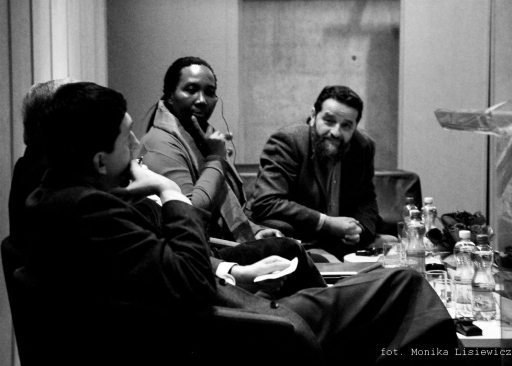 Odbywające się w Bibliotece Uniwersytetu Warszawskiego Debaty Lemkinowskie były otwarte dla publiczności. W spotkaniach brało udział od 150 do 190 słuchaczy, w tym studenci i wykładowcy uniwersyteccy, przedstawiciele organizacji pozarządowych zajmujących się prawami człowieka, dziennikarze.  Debaty EuropejskieRozpoczęty w 2011 r. cykl debat koncentruje się na zagadnieniach dotyczących przyszłości Europy. Pierwsze spotkanie poświęcone zostało wspólnej pamięci europejskiej - gdyż jak mawiał Bronisław Geremek - nie sposób budować Europy i tożsamości europejskiej bez porozumienia wokół historii. Kolejne debaty były próbą odpowiedzi na pytania związane z wyzwaniami społeczno-cywilizacyjnymi, takimi jak demografia i wielokulturowość oraz kształtem Europy po kryzysie.I Debata Europejska „Wspólna pamięć europejska - mit czy rzeczywistość?” - 14 marca.
Uczestnicy dyskusji: Aleksander Smolar, Paul Thibaud (Francja), Yaroslav Hrytsak (Ukraina), prowadzenie: Jarosław KurskiII Debata Europejska „Kto się boi wielokulturowej Europy?” – 27 czerwca.
Uczestnicy dyskusji: Bassam Tibi (Syria), Alain Finkielkraut (Francja), Monika Płatek, prowadzenie: Jarosław Kurski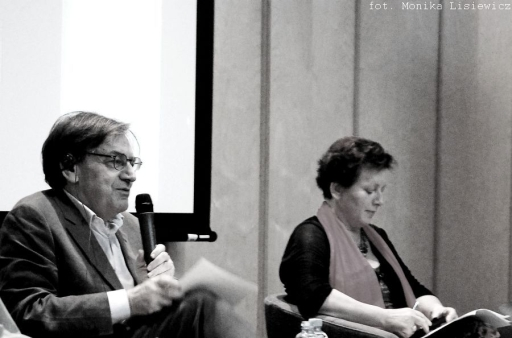 III Debata Europejska:  Jaka Europa po kryzysie? – 17 listopada.Paneliści: Lajos Bokros (Węgry), Stanisław Gomułka, Maciej Witucki, Maciej Witucki, Philippe Rusin (Francja), prowadzenie Adam Krzemiński.Centrum im. prof.  Bronisława Geremka rozpoczęło cykl debat o języku w dyskursie publicznym. I debata: "Nowomowa a język poprawności politycznej", w której dyskutowali Michał Głowiński, Dominique Wolton (Francja) i Joanna Nowicka, a rozmowę prowadziła Agnieszka Graff.W 30 rocznicę wprowadzenia stanu wojennego w Polsce, Fundacja Geremka wspólnie z Instytutem Romanistyki UW oraz Ośrodkiem Kultury Francuskiej i Studiów Frankofońskich w Polsce zorganizowała debatę „13.XII w oczach Polaków i Francuzów. Nie ma wolności bez solidarności”. W spotkaniu uczestniczyli: Konstanty Gebert, Marcel Grignard (Francja), Bernard Guetta (Francja) i Adam Michnik.Coroczna konferencja polityki zagranicznej Międzynarodowa konferencja dedykowana prof. Bronisławowi Geremkowi w tym roku poświęcona była relacjom Unii Europejskiej i Rosji „Russia and the European Union: what unites us, what divides us?”. Odbyła się w Warszawie 21-22 września.Celem corocznych konferencji jest stworzenie forum debaty na najważniejsze tematy dotyczące przyszłości Europy i jej polityki zagranicznej, podczas którego spotykają się wybitni intelektualiści, analitycy, przedstawiciele świata polityki, a także uczeni i przyjaciele prof. Geremka.  W tym roku dyskusja toczyła się w ramach 4 sesji tematycznych: Modernization of Russia and transatlantic community;  A new security architecture in Eurasia; EU and Russia in a search for a new strategy;Europe, Russia and the external world. W konferencji wzięło udział wielu znakomitych ekspertów, w tym m.in.: Igor Iwanow, były minister spraw zagranicznych Federacji Rosyjskiej; Aleksandr Dynkin, dyrektor moskiewskiego IMEMO i doradca premiera Rosji; Hans Blix, były minister spraw zagranicznych Szwecji; Robert Legvold, dyrektor Euro-Atlantic Security Initiative; Fyodor Lukyanov, redaktor naczelny Russia in Global Affairs. Dyskusję moderowali:  prof. Adam Daniel Rotfeld, Andrzej Olechowski, Borys Tarasyuk (Ukraina), dr Paweł Świeboda.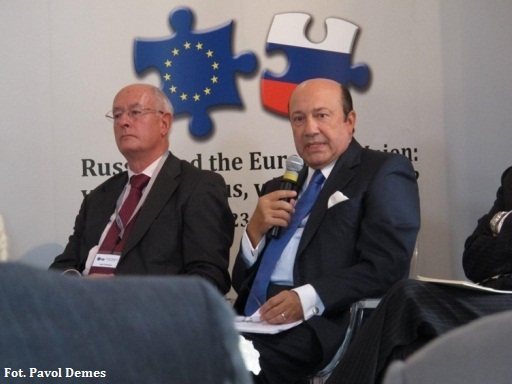 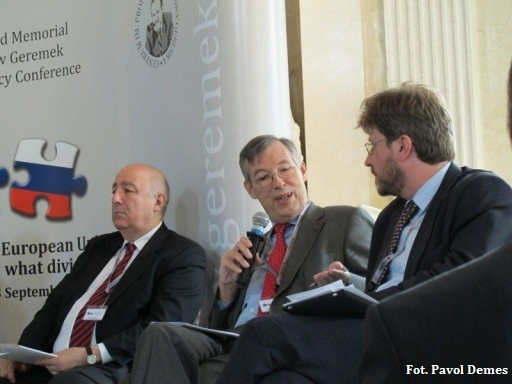 Konferencja, podobnie jak w zeszłym roku, odbywała się w Pałacu na Wyspie w Łazienkach Królewskich w Warszawie. Wydarzenie miało charakter ekspercki i było skierowane do grona specjalistów zajmujących się tą tematyką.Fragmenty dwudniowej debaty oraz wywiady z uczestnikami konferencji ukazały się w specjalnym dodatku do Gazety Wyborczej z dn. 29 września 2011 r.Projekt został zrealizowany przy wsparciu College of Europe w Natolinie.Szczegółowy program konferencji w załączniku.Dialog między narodami: projekt polsko-litewskiRealizując statutowe zobowiązanie „dialogu między narodami”, Fundacja Geremka stworzyła program polsko-litewski, w ramach którego zorganizowane zostały wizyty studyjne dla opiniotwórczych dziennikarzy z obu krajów w Polsce i na Litwie.W dn. 19-23 września przedstawiciele mediów litewskich odwiedzali polskie think-tanki, media oraz reprezentantów administracji publicznej, spotkali się  m.in. z profesorem Tomaszem Nałęczem, doradcą prezydenta RP; Janem Widackim, byłym ambasadorem Polski na Litwie; Jackiem Kucharczykiem szefem Instytutu Spraw Publicznych oraz Sławomirem Dębskim, dyrektorem nowopowstałego Centrum Polsko-Rosyjskiego Dialogu i Porozumienia; uczestniczyli również w konferencji „Russia and the European Union: what unites us, what divides us?”.W dn. 28 listopada – 1 grudnia przedstawiciele Telewizji Polskiej, TVN 24, Gazety Wyborczej, Rzeczpospolitej, Polityki, Krytyki Politycznej, portalu Euractiv oraz miesięcznika Liberte! Wzięli udział w wizycie studyjnej na Litwie. Spotkali się m.in. z premierem Andriusem Kubiliusem, doradcami prezydent Dali Grybauskaite, przedstawicielami organizacji oraz mediów polonijnych, a także dziennikarzami litewskimi.EDUKACJAPrzez współczesność do historii - warsztaty historyczne im. prof. Bronisława GeremkaW 2011 r. kontynuowany i rozwijany był program Przez współczesność do historii - warsztaty historyczne im. prof. Bronisława Geremka, którego celem jest wsparcie młodzieży w rozwijaniu zainteresowań historią, w szczególności historią najnowszą oraz promowanie wiedzy historycznej, jako ważnego narzędzia rozumienia współczesnego świata. Jest on odpowiedzią na niedostateczne uwzględnianie historii współczesnej w nauczaniu szkolnym. Pragniemy również umożliwić młodzieży o zainteresowaniach humanistycznych pogłębianie wiedzy poprzez ambitne lektury oraz dyskusje w gronie rówieśników. Trzon projektu stanowią interaktywne zajęcia prowadzone przez historyka-pedagoga. Projekt jest skierowany do młodzieży z apetytem na wiedzę i motywacją by ją zdobywać, pochodzącej z rodzin, których sytuacja materialna nie wykracza poza średnią krajową. W czasie trwania projektu obejmujemy opieką uczniów szkół gimnazjalnych, oferując im cykl zajęć poparty miesięcznym stypendium w wysokości 200 zł miesięcznie. 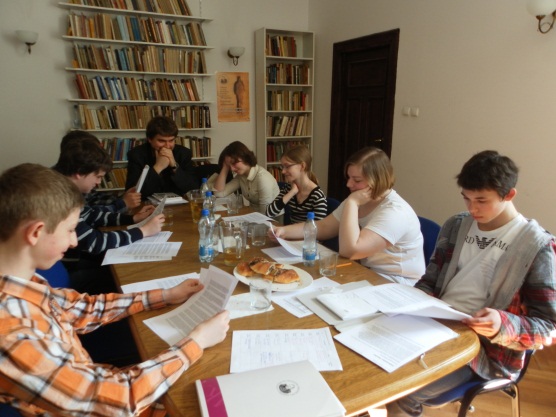 Rok szkolny 2010/2011Uczniowie klas drugich i trzecich warszawskich gimnazjów kontynuowali naukę rozpoczętą na jesieni 2010 r. Starsi uczniowie realizowali program warsztatów europejskich (przykładowe tematy zajęć: Niemcy – enfant terrible Europy w XX wieku?, Ojcowie założyciele – dlaczego postanowili jednoczyć Europę?, Szwecja – państwo opiekuńcze, przyszłość naszej cywilizacji?), młodsi zajęcia o profilu globalnym (m.in.: Iran – czy stanowi zagrożenie dla świata?, Japonia – jej droga ku nowoczesności, Czarna Afryka – dekolonizacja i jej konsekwencje).Na wiosnę 2011 r. do udziału w projekcie na zaprosiliśmy osobistości życia publicznego w charakterze rozmówców-świadków historii.19 marca 2011 roku uczniowie wzięli udział w spotkaniu z europosłanką Różą Thun.        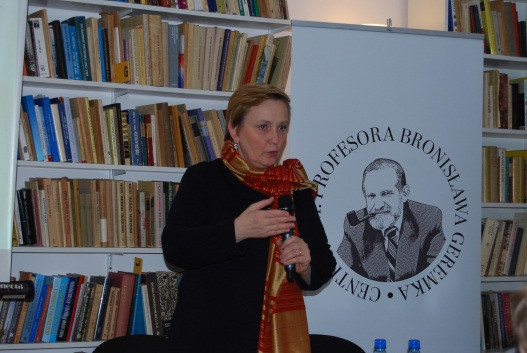 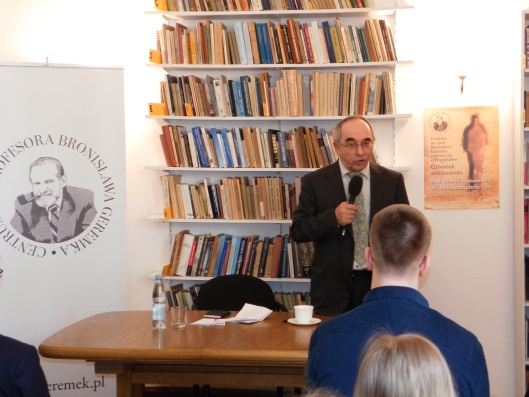 16 kwietnia uczestnicy warsztatów historycznych spotkali się z politologiem Aleksandrem Smolarem. Edycja programu 2010/2011 zakończyła się 17 czerwca uroczystością w Łazienkach Królewskich.  Uczniowie przedstawili swoim nauczycielom, rodzicom oraz kolegom i koleżankom efekty całorocznej pracy – wybrane prezentacje dotyczyły wieloreligijności we Francji oraz kryzysu greckiego. Książki z dedykacją przekazała uczestnikom małżonka Prezydenta RP Pani Anna Komorowska. W tej edycji wzięło udział 19 uczniów.Zrealizowano 6 minutowy film o programie.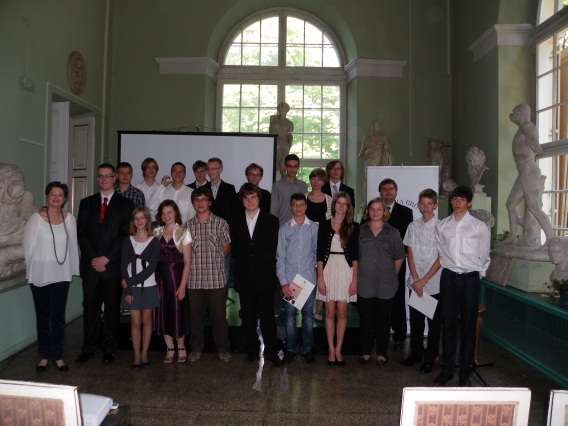 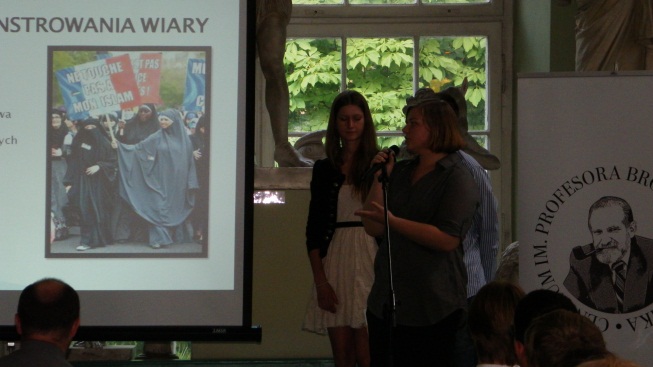 Rok szkolny 2011/2012W bieżącym roku szkolnym Fundacja rozpoczęła nową edycję programu, rozszerzoną o dodatkową grupę uczniów z pierwszych klas liceów. Grupa licealistów uczestniczy w warsztatach, których program dotyczy ważnych zagadnień współczesnej historii Polski będących przedmiotem debaty publicznej. Podobnie jak w przypadku programu warsztatów grupy globalnej i europejskiej, zajęcia nie mają charakteru systematycznych wykładów na temat wydarzeń XX wieku, lecz są formą seminarium dyskusyjnego o współczesnej historii Polski (np. Czy II Rzeczypospolita była państwem tolerancyjnym? Stosunki narodowościowe i religijne; Postawy Polaków wobec Holokaustu; „Okrągły Stół” – czy można było inaczej?).  Do programu w tej edycji przystąpiło 32 uczniów.Podczas uroczystej inauguracji 14 października br. stypendyści wysłuchali m.in. wykładu o Bronisławie Geremku. 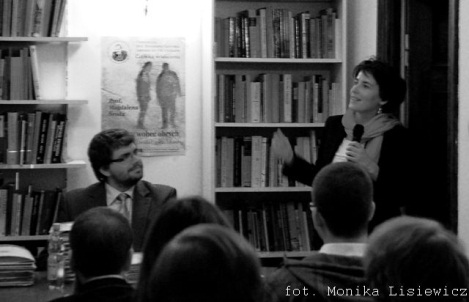 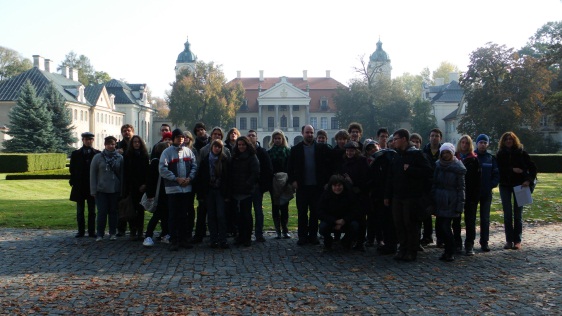 W dniach 21-23 października stypendyści uczestniczyli w wyjeździe integracyjnym do Lublina, gdzie zwiedzili Muzeum Zamoyskich, Ośrodek Kultury "Brama Grodzka", Wieżę Trynitarską, Bramę Krakowską, Zamek Lubelski, a także Galerię Socrealizmu w Kozłówce.Program będzie trwał do czerwca 2012 roku. Na wiosnę 2012 młodzież weźmie udział w wyjeździe do Strasburga. Podobnie jak w poprzednich edycjach uczestnicy programu otrzymują miesięczne stypendium w wysokości 200 zł. Polska w XX wieku – ogólnopolskie warsztaty historyczne im. prof. Bronisława GeremkaW październiku 2011 r. fundacja uruchomiła nowy program edukacyjny. Jego celem, podobnie jak w przypadku projektu „Przez współczesność do historii”, jest rozwijanie zainteresowań historią najnowszą Polski. W środowiskach lokalnych brak niejednokrotnie interesującej oferty edukacyjnej zarówno dla młodzieży jak i nauczycieli, dlatego projekt skierowany jest do osób spoza Warszawy. Mogą wziąć w nim udział uczniowie klas pierwszych liceów ogólnokształcących z całej Polski oraz ich nauczyciele historii. Program zajęć zarówno dla uczniów jak i nauczycieli koncentruje się na ważnych zagadnieniach XX-wiecznej historii Polski. Zajęcia będą miały zróżnicowaną formę, od warsztatów i debat po spotkania z historykami, uczestnikami wydarzeń. W programie przewidziane są m.in. spacer po Warszawie ścieżkami wielokulturowości, zwiedzanie Muzeum Powstania Warszawskiego, debata z udziałem opozycjonistów czasów PRL. Nauczyciele wezmą udział w warsztatach z wykorzystaniem plakatów propagandy niemieckiej okresu II wojny światowej, kronik filmowych PRL, archiwum historii mówionej. Spotkania odbędą się w Warszawie w formie zjazdów weekendowych: 10-11 grudnia 2011, 10-11 marca 2012, 21-22 kwietnia 2012 i 19-20 maja 2012. Wizyty w Warszawie będą wzbogacone o program kulturalny (spektakle teatralne, koncerty etc.)Informacja o projekcie trafiła do szkół poprzez sieć kontaktów Centrum Edukacji Obywatelskiej, a także poprzez jednego z partnerów projektu Fundację Edukacyjną Czerneckich. Wybór uczestników projektu został dokonany na podstawie wypełnionego kwestionariusza oraz – dla uczniów - krótkiego eseju dotyczącego współczesnej historii Polski. W projekcie bierze udział 20 uczniów oraz 13 nauczycieli reprezentujących ich szkoły. Szczegółowy scenariusz prowadzonych warsztatów dla uczniów i nauczycieli jest dostępny na stronie fundacji. Zajęcia odbywają się przy współpracy Warszawskiego Centrum Innowacji Edukacyjno-Społecznych i Szkoleń oraz Domu Spotkań z Historią. Stypendia im. Bronisława Geremka dla studentów kierunków humanistycznychCentrum im. prof. Bronisława Geremka wspólnie z Fundacją PZU, Polsko-Amerykańską Fundacją Wolności i Fundacją Edukacyjną Przedsiębiorczości uruchomiły od roku akademickiego 2011/2012 nowy program stypendialny skierowany do studentów kierunków humanistycznych. Co roku dla najzdolniejszych uczestników Programu Stypendiów Pomostowych ufundowanych zostanie do 10 stypendiów w wysokości 10 tys. zł. Fundacja Bronisława Geremka dołączyła tym samym do koalicji instytucji oraz firm wspierających uzdolnioną młodzież w dostępie do studiów wyższych.O  Stypendia im. Bronisława Geremka mogą ubiegać się osoby studiujące na III i IV roku na kierunkach: historia, politologia, europeistyka, socjologia, psychologia, filozofia oraz dziennikarstwo i komunikacja społeczna. Jednym z istotnych kryteriów przyjęcia do programu jest przedstawienie eseju na jeden z trzech tematów: 1) polityka zagraniczna Polski po 89 roku, 2) Polska w Unii Europejskiej, 3) opozycja demokratyczna w PRL i okres transformacji ustrojowej. Ujęcie tej problematyki powinno uwzględniać rolę, myśl i dorobek prof. Bronisława Geremka. Od jesieni tego roku Stypendia im. prof. Bronisława Geremka otrzymuje 11 osób z całej Polski. Uroczysta inauguracja programu miała miejsce 3 listopada w Łazienkach Królewskich w Warszawie. Pozostałe działania edukacyjneCentrum im. Prof. Bronisława Geremka w ciągu mijającego roku było współorganizatorem dwóch spotkań dla nauczycieli.4 marca odbyło się spotkanie nauczycieli historii oraz wiedzy o społeczeństwie ze szkół podstawowych, gimnazjalnych i liceów warszawskich. Podczas spotkania omawiano m.in. współpracę nauczycieli z fundacją, wykorzystania materiałów z archiwum prof. Geremka.
29 listopada nauczyciele historii oraz koordynatorzy projektów edukacyjnych spotkali się w celu zaopiniowania wspólnego podręcznika historii Europy. Tekst został uzgodniony przez pedagogów z Polski, Niemiec, Francji, Luksemburga w ramach projektu Komisji Europejskiej. Liderem projektu była francuska organizacja Maison de l'Europe, ze strony polskiej koordynacją zajmowało się Centrum Stosunków Międzynarodowych. Fundacja Geremka rekomendowała polskiego uczestnika projektu oraz brała udział w ewaluacji tekstu końcowego podręcznika. 5 kwietnia w Społecznym Liceum Ogólnokształcącym nr 7 przy ul. Karmelickiej 26 w Warszawie odbyło się spotkanie młodzieży i nauczycieli z Adamem Michnikiem wokół książki "Bronisław Geremek: głos w Europie". Rozmowa dotyczyła postaci i dorobku Bronisława Geremka oraz wydanej w 2010 roku publikacji zawierającej teksty Profesora oraz wspomnienia jego bliskich i współpracowników m.in Jerzego Buzka, Władysława Bartoszewskiego, Henryka Samsonowicza. Książka "Bronisław Geremek: głos w Europie" została wydana przez wydawnictwo Universitas przy wsparciu Fundacji Geremka. Podczas spotkania została również odsłonięta tablica poświęcona patronowi szkoły.INNE STATUTOWE DZIAŁANIA FUNDACJIFundacja Geremka zaangażowała się w zbieranie podpisów pod apelem o ustanowienie Międzynarodowego Dnia Sprawiedliwych. Jest to inicjatywa, zapoczątkowana przez włoską organizację Comitato per la Foresta dei Giusti i ma na celu upamiętnienie osób, które przyczyniły się do ocalenia ludzkiej godności i życia w czasach reżimów totalitarnych. Jeśli inicjatywa zyska poparcie Parlamentu Europejskiego, Dzień Sprawiedliwych byłby okazją do działań edukacyjnych i promowania wartości takich jak tolerancja, odwaga, poszanowanie drugiego człowieka etc.Fundacja Geremka zaangażowała się w tworzenie Ruchu Europejskiego w Polsce. European Movement jest obecną w większości krajów europejskich federacją instytucji działających na rzecz pogłębiania integracji europejskiej. Podczas międzynarodowego zjazdu federalnego  członków European Movement (25-26 listopada) koalicja polskich organizacji pozarządowych zebrała podpisy pod dokumentami do KRS w celu zarejestrowania stowarzyszenia Ruchu Europejskiego Polska.FUNDRISINGPodobnie jak z zeszłym roku, Fundacja Geremka poszukiwała finansowania na działania statutowe. Do dotychczasowych partnerów i sponsorów fundacji dołączyli nowi: Procter and Gamble, Eltel Networks, College Of Europe. 